Science and Health and the Bible: Lock and Key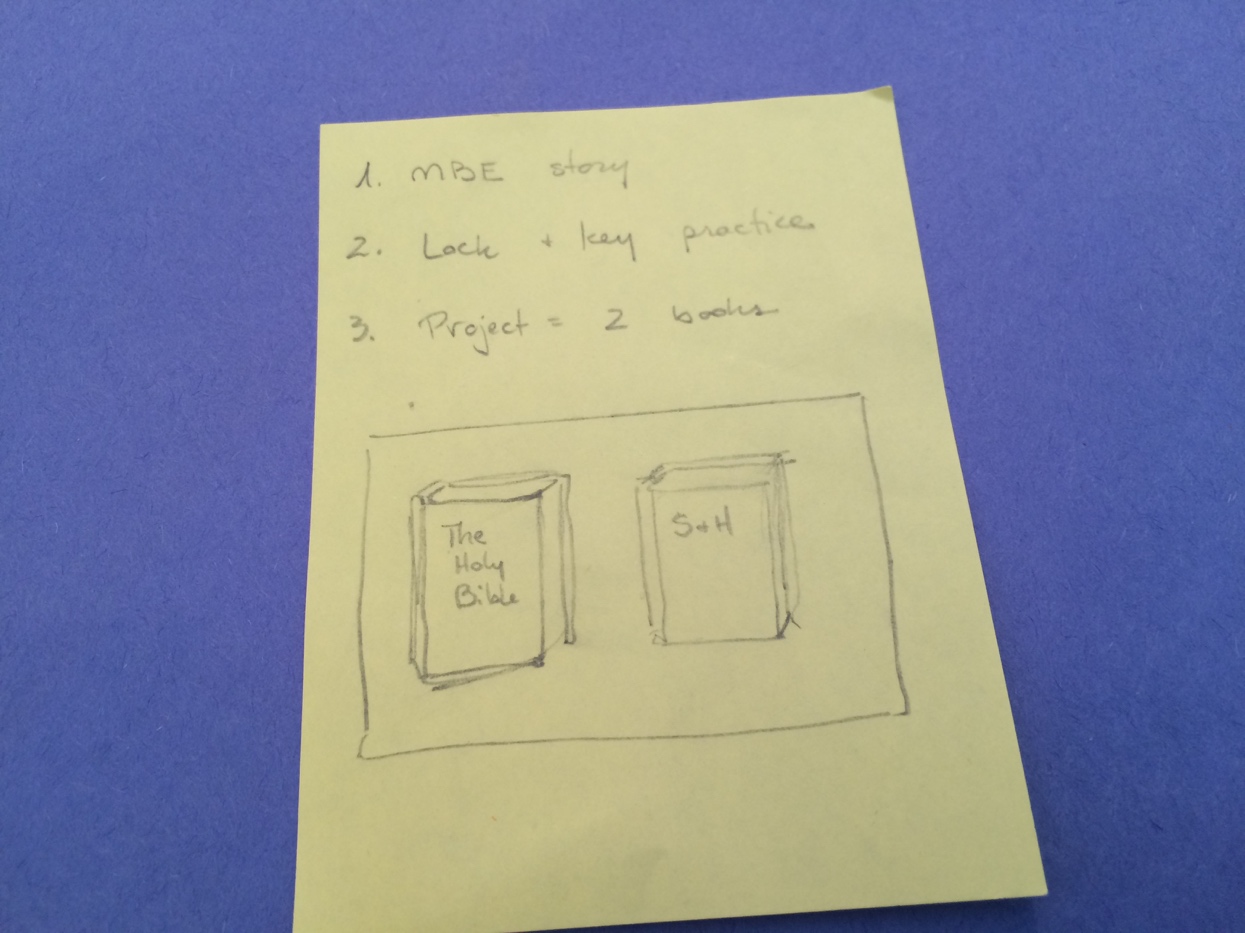 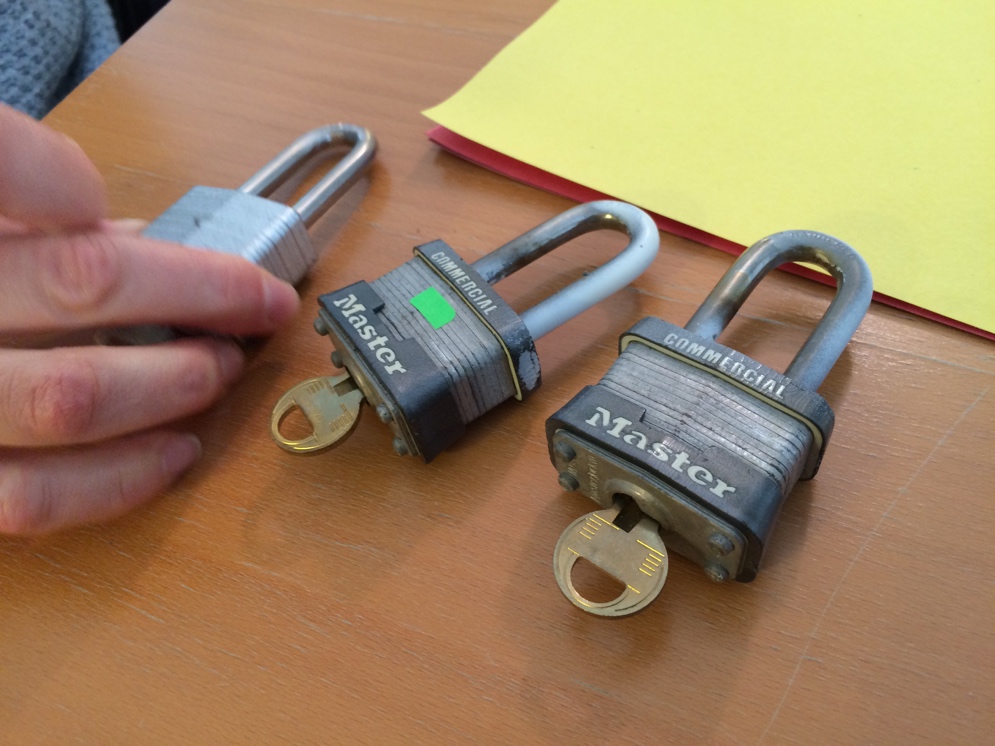 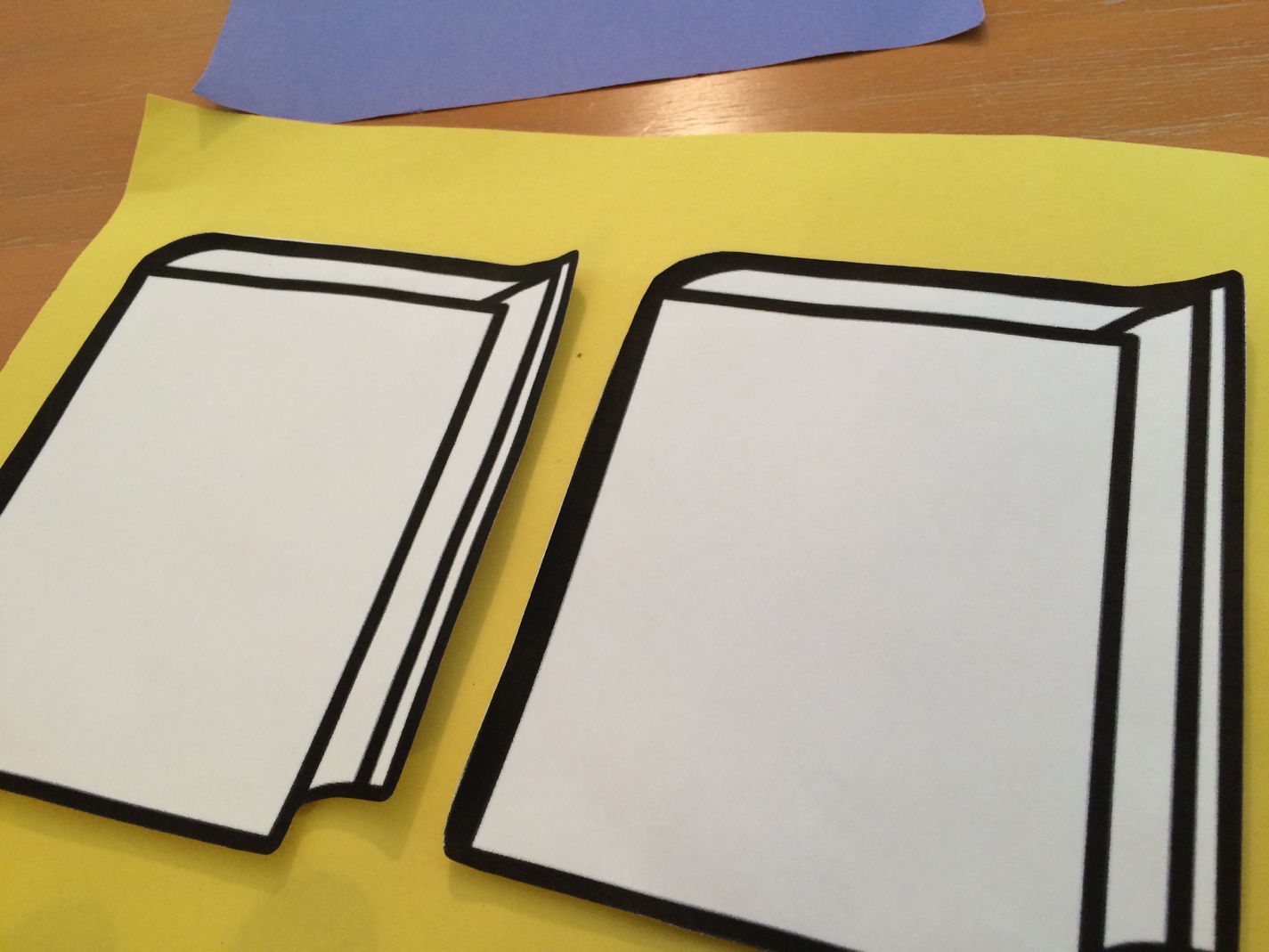 